附件：                    2018第三届日日顺物流创客训练营高校参营表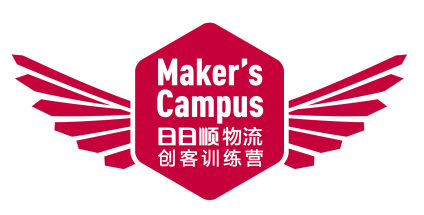 请将此表于2018年4月20日前签字盖章反馈           联系人：黄  萍  电话：13301381866                 邮箱：RRSLMC@sina.com                                                      刘  璇  电话：15853222980学校资料学校名称学院及物流相关专业名称学校资料物流相关专业学生总数（研究生/本科生）拟支持参训训练班数量学校资料学校项目负责人及职称联系方式(电话/邮箱)教师资料物流相关专业教师人数其中学会会员人数教师资料拟作为训练班辅导老师人数本院系主要研究专长支持条件能否提供校园招募场地及人员愿否承办3号营地·创客亮剑支持条件能否承担学生参训交通及食宿有无其他支持条件(列举)支持条件校领导/院长 意见支持条件校领导/院长 签字院校公章